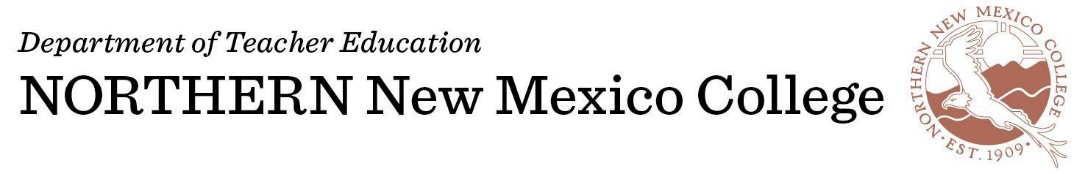 SCHOOL-SITE REQUEST FORMTeacher Residency ProgramDate:                             FALL Semester                    SPRING Semester                      Banner ID#  0000Name:                    Last                            First             MIAddress:               P.O. Box/Street                   City          State         ZipPrimary Email:                                                         Secondary Email:Phone: Home/MessageWork:Cell:Name of Preferred School District:Name of Superintendent: Name of Preferred School Site:Address of School-Site:Phone # of School-Site:Name of School-Site Principal:Are you currently employed at this school site: ______Yes    ______NoIf Yes, what is your current employment position:__________________________________Are you working: ______Full-Time    ______Part-TimeIf currently employed, are you willing to resign or take a leave of absence from your position to attend the Teacher Residency Program:______Yes    ______NoDo you have a Background Check copy: ______Yes    ______No